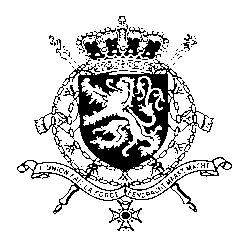 Représentation permanente de la Belgique auprès des Nations Unies et auprès des institutions spécialisées à GenèveMr. President,Belgium welcomes the delegation of the Netherlands and wishes the Netherlands every success in the exercise of its third UPR.We wish to commend the Netherlands for ratifying the International Convention on the Rights of Persons with Disabilities. We also note with appreciation that several positive steps have been taken to implement the recommendations accepted during its second UPR.However on certain issues my delegation still sees room for improvement. Belgium wishes to formulate the following recommendations:1. To ratify the Optional Protocols to the Convention on the Rights of the Child, to the International Covenant on Economic, Social and Cultural Rights and to the International Convention on the Rights of Persons with Disabilities. 2. To adopt and implement legislation which prohibits law enforcement officials from engaging in ethnic profiling.3. To ensure comprehensive sexuality education is integrated into the national school curriculum, including on topics such as sexual diversity, sexual rights and gender equality.Thank you, Mr. PresidentWG UPR  – The Netherlands Belgian intervention10 May 2017